Thomas Boslaan 13                                   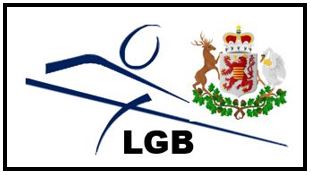 3630 MaasmechelenTel:089/765882WEDSTRIJDGESCHILLENFORMULIERWEDSTRIJD Nr : ________		AFDELING : ____________		DATUM : ___/___/ _____	UUR : __________THUISPLOEG : _______________________	BEZOEKERS : _____________________	MANCHE Nr : ____________NAAM SCHEIDSRECHTER : _______________________		SPELERS : WITTE BALLEN ________________________RODE BALLEN : ________________________		AFGELEGDE Km : ________________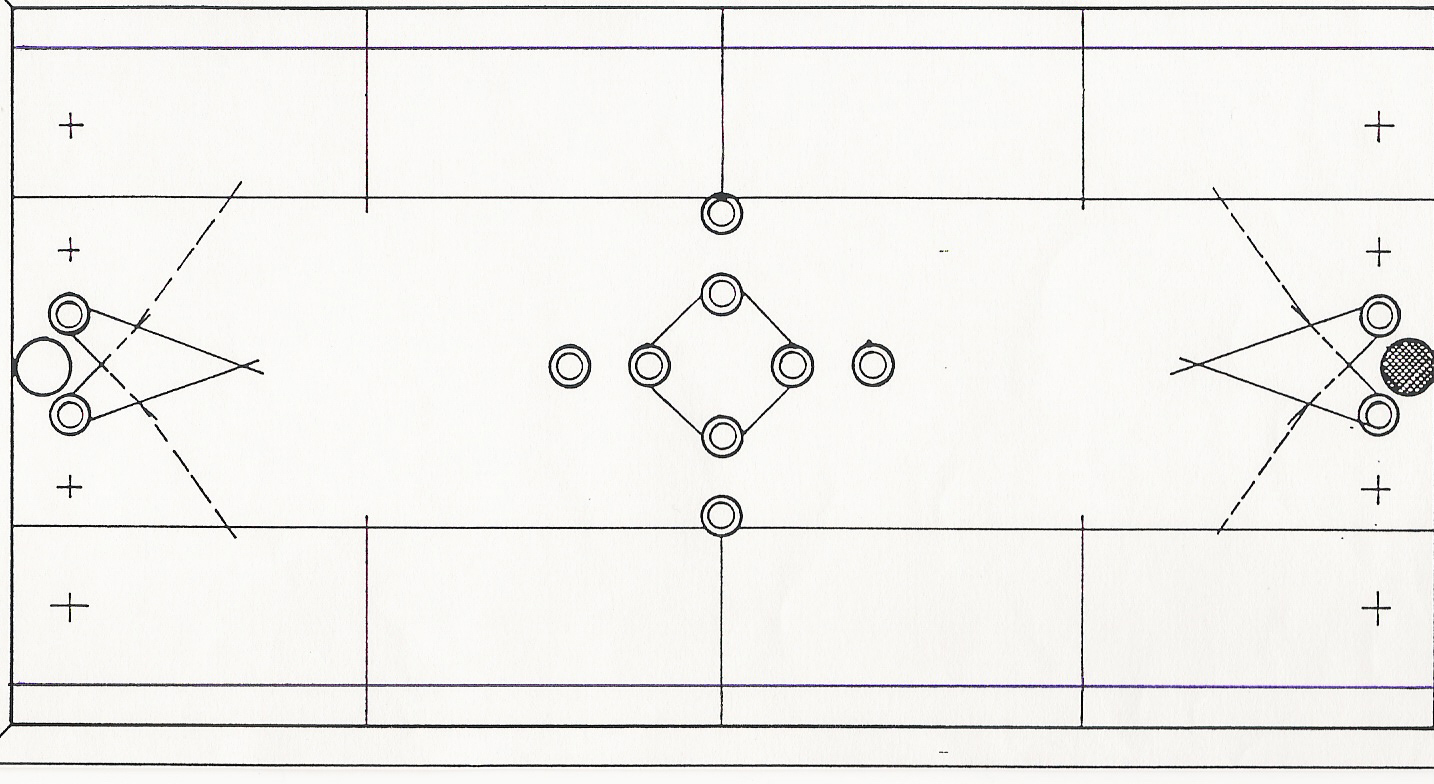 Beschrijving :VOOR AKKOORD                                   THUISPLOEG				BEZOEKERS			SCHEIDSRECHTER                         …………………………..                                         ………………………..                              ……………………………